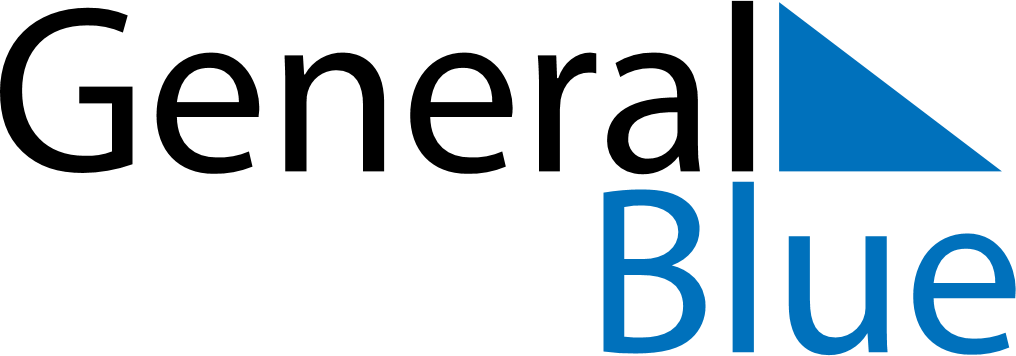 June 2026June 2026June 2026June 2026June 2026June 2026New ZealandNew ZealandNew ZealandNew ZealandNew ZealandNew ZealandSundayMondayTuesdayWednesdayThursdayFridaySaturday123456Queen’s Birthday789101112131415161718192021222324252627282930NOTES